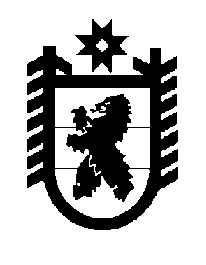 Российская Федерация Республика Карелия    ПРАВИТЕЛЬСТВО РЕСПУБЛИКИ КАРЕЛИЯРАСПОРЯЖЕНИЕ                                от  29 февраля 2016 года № 132р-Пг. Петрозаводск В целях реализации Закона Республики Карелия от 26 июня 2015 года 
№ 1908-ЗРК «О перераспределении полномочий между органами местного самоуправления муниципальных образований в Республике Карелия и органами государственной власти Республики Карелия», в соответствии с частью 11 статьи 154 Федерального закона от 22 августа 2004 года № 122-ФЗ «О внесении изменений в законодательные акты Российской Федерации и признании утратившими силу некоторых законодательных актов Российской Федерации в связи с принятием федеральных законов «О внесении изменений и дополнений в Федеральный закон «Об общих принципах организации законодательных (представительных) и исполнительных органов государственной власти субъектов Российской Федерации» и «Об общих принципах организации местного самоуправления в Российской Федерации», учитывая решение Совета Идельского сельского поселения от 1 октября 2015 года № 87 «Об утверждении перечня  муниципального имущества, предлагаемого к передаче из муниципальной собственности муниципального образования «Идельское сельское поселение» в государственную собственность Республики Карелия»: 1. Утвердить прилагаемый перечень имущества, передаваемого из муниципальной собственности муниципального образования «Идельское сельское поселение» в государственную собственность Республики Карелия. 2. Государственному комитету Республики Карелия по управлению государственным имуществом и организации закупок совместно с администрацией Идельского сельского поселения обеспечить подписание передаточного акта.3. Право собственности Республики Карелия на указанное в пункте 1 настоящего распоряжения имущество возникает с момента подписания передаточного акта.             ГлаваРеспублики  Карелия                                                                       А.П. ХудилайненУтвержден распоряжениемПравительства Республики Карелияот 29 февраля 2016 года № 132р-ППЕРЕЧЕНЬ имущества, передаваемого из муниципальной собственности муниципального образования «Идельское сельское поселение» в государственную собственность Республики Карелия_______________№ п/пНаименование имуществаАдрес места нахождения имуществаИндивидуализирующие характеристики имущества1234Мачтовая трансформаторная подстанция пос. Идельтрансформатор ТМ 100/10, разрядники РВО-10 – 3 штуки, разъединитель РВ-10/200Комплексная трансформаторная подстанция КТП № 5пос. Идельтип КТП-ЗТП-100, трансформатор ТМГ 100/10У1, заводской № 123462, 1989 год выпуска, разъединитель РВ-10/400Воздушная линия ВЛ-10 кВ, Л-13-4пос. Идельпротяженность , опоры анкерные на ж/б приставках – 2 штуки, опоры одностоячные на ж/б приставках – 4 штуки, провод АС-50 – длина Воздушная линия ВЛ-0,4 кВ, фидер от КТП № 5пос. Идельпротяженность , опоры деревянные: с подкосом – 11 штук, одностоячные – 21 штука, провод А-25 – длина , провод А-16 – длина  Воздушная линия ВЛ-0,4 кВ, фидер от КТП № 3пос. Идельпротяженность , опоры деревянные – 8 штук, провод А-25 – длина , провод А-16 – длина  Воздушная линия ВЛ-0,4 кВ, фидер МТП № 1, от КТП № 1пос. Идельпротяженность , опоры деревянные – 18 штук, провод А-25 – длина , провод А-16 – длина  Воздушная линия ВЛ-0,4 кВ, фидер от КТП-ДПР-1пос. Идельпротяженность , опоры деревянные – 15 штук, провод А-25 – длина , провод А-16 – длина  Воздушная линия ВЛ-0,4 кВ, фидер от КТП-ДПР-1пос. Идельпротяженность , опоры деревянные – 65 штук, провод А-35 – длина , провод А-16 – длина  1234Кабельная воздушная линия-КВЛ-10 кВ, Л-61-3пос. ИдельВЛ-10 кВ: протяженность , провод АС-50 – длина , линейный разъединитель на опоре РЛНД – 2 штуки, опоры деревянные: на ж/б приставке – 1 штука, А-образные – 8 штук, П-образные – 6 штук, одностоячные – 14 штук; КЛ-10 кВ: кабель АСБ-10-3х50 – протяженность ;КЛ-10 кВ: кабель 2АСБ-10-3х50 – протяженность  (2 шт.)10.Кабельно-вводное устройство КВУ № 701пос. Идельс электросчетчиком11.Кабельная линия КЛ-0,4 кВпос. ИдельКЛ-0,4 кВ: кабель АВВГ-1-3х95+1х50 от КТП ДПР-1 до КВУ № 710 – длина 15 м;КЛ-0,4 кВ: кабель АВВШв-1-3х95+1х50, от КВУ № 701 до опоры № 1 ВЛ-0,4 кВ фидер «ул. Советская, ул. Школьная» – длина 12.Комплексная трансформаторная подстанция КТП № 1пос. Идельтрансформатор ТМ 100/10, разрядники РВО-10 – 3 штуки, разъединитель РВ-10/200